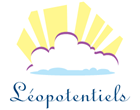 Association pour la compréhension,le soutien, l’intégration sociale et scolaired’enfants intellectuellement précocesleopotentiels.frFormulaire d’Adhésion PROFESSIONNELS Année 2023/2024 Première adhésion :	   Renouvellement :ADHESIONSous réserve d’acceptation par le Bureau, je souhaite rejoindre l’Association Léopotentiels comme :  Cotisation Professionnel : 25 €       Membre bienfaiteur :  	Je fais un don de ……. € (≥ 50€)L’adhésion est à renouveler du 1er au 30 septembre pour l’année suivante.POUR ADHÉRER : - Complétez le formulaire et cochez le mode de paiement :               Chèque : libellé à l'ordre de « Leopotentiels »              Adresser à :  Association Leopotentiels - 13 rue Théodore Deck 68500 Guebwiller Virement : vers le compte Leopotentiels CCM GUEBWILLERPréciser impérativement dans le libellé du virement « adhésion Leopotentiels et le nom de l’adhérent »Merci de reporter ci-après le n° du virement : ...................................... Souhaitez-vous recevoir un reçu fiscal ? :    …. ….L'association est une association à but non lucratif et d'intérêt général. À ce titre, elle bénéficie d'une déduction fiscale.Date:	Cachet:	Signature:AUTRES COMMENTAIRESComment avez-vous connu l’association Léopotentiels ?……………………………………………………………………………………………………………………………………………………………………………………………………………………………………………………………………………………………………………………………………………………………………………………… Adhérez-vous à d’autres associations, si oui, lesquelles ? ………………………………………………………………………………………………………………………………………………………………………………………………………………………………………………………………………………………………………………………………………………………………………………………Comment souhaiteriez-vous intervenir au sein de l'association?….......................................................................................................................................................................................….......................................................................................................................................................................................….......................................................................................................................................................................................Bulletin à compléter et à faire parvenir avec votre paiement à l’adresse suivante :Association leopotentiels13 rue Théodore Deck68500 GuebwillerNB : Les données que vous nous transmettez sont confidentielles et, en aucun cas ne font l'objet de transmission à des tiersNOMPRENOMADRESSECODE POSTALVILLETELEPHONEn° fixen° mobileCOURRIELFONCTIONADRESSE PROFESSIONNELLEORIENTATION THÉORIQUE(psychologues, psychiatres, thérapeutes)COMPÉTENCESDOMAINES D'INTERVENTIONSOUHAITÉSCode BanqueCode GuichetNuméro de CompteClé RIBIBAN FR76 1027 8033 0000 0209 1680 19610278033000002091680196BIC CMCIFR2A